Niveau : 2ACAnnée scolaire :Triangles et parallèlesMatière       :  MathématiquesProfesseur :            Etablissement : :Exercice  ABCD est un parallélogramme tel que : AB = 5, AC = 4,6 et BC = 2,8.I est le milieu de [AD] et J est le milieu de [CD].Montrer que (IJ) et (AC) sont parallèles .La droite (BD) coupe (IJ) en E et (AC) en O. Montrer que E est le milieu de [OD] .Quelle est la nature de DIOJ?:Exercice  ABCD est un parallélogramme tel que : AB = 5, AC = 4,6 et BC = 2,8.I est le milieu de [AD] et J est le milieu de [CD].Montrer que (IJ) et (AC) sont parallèles .La droite (BD) coupe (IJ) en E et (AC) en O. Montrer que E est le milieu de [OD] .Quelle est la nature de DIOJ?:Exercice  ABCD est un parallélogramme tel que : AB = 5, AC = 4,6 et BC = 2,8.I est le milieu de [AD] et J est le milieu de [CD].Montrer que (IJ) et (AC) sont parallèles .La droite (BD) coupe (IJ) en E et (AC) en O. Montrer que E est le milieu de [OD] .Quelle est la nature de DIOJ?:Exercice  Trace un triangle un triangle ABC rectangle en B.Place le milieu I de [AC].Construis le point J, projection orthogonale de I sur la droite (BC). Démontre que J est le milieu de [BC].Que représente le point K pour [AB] ? Justifie.Quelle est la nature du quadrilatère IJBK ? Justifie.:Exercice  Trace un triangle un triangle ABC rectangle en B.Place le milieu I de [AC].Construis le point J, projection orthogonale de I sur la droite (BC). Démontre que J est le milieu de [BC].Que représente le point K pour [AB] ? Justifie.Quelle est la nature du quadrilatère IJBK ? Justifie.:Exercice  Trace un triangle un triangle ABC rectangle en B.Place le milieu I de [AC].Construis le point J, projection orthogonale de I sur la droite (BC). Démontre que J est le milieu de [BC].Que représente le point K pour [AB] ? Justifie.Quelle est la nature du quadrilatère IJBK ? Justifie.:Exercice  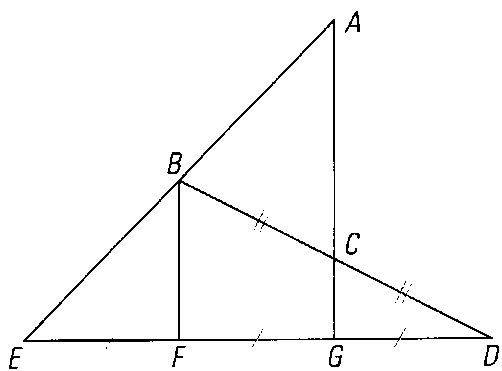 Ecris les hypothèses qui résultent du codage.Reproduis cette figure. Démontre que les droites (BF) et (CG) sont parallèles.Démontre alors que B est le milieu du segment [AE].Exercice  :Enonce les trois propriétés de la droite des milieux. Tu les noteras P1, P2 et P3 (l’ordre est sans importance).2) a) Reproduis la figure ci-dessous en vraie grandeurPour les trois questions suivantes, il faut utiliser P1, P2  et P3  .    b) Soit J le milieu de [AC] et I le milieu de [AB]. Démontre que les droites (JI) et (CB) sont parallèles      (considère le triangle ABC).c) La parallèle à (BD) passant par I coupe (AD) en K. Démontre que K est le milieu de [AD] (considère triangle ABD).    d) Calcule IJ et JK en justifiant (considère ABC puis ABD). 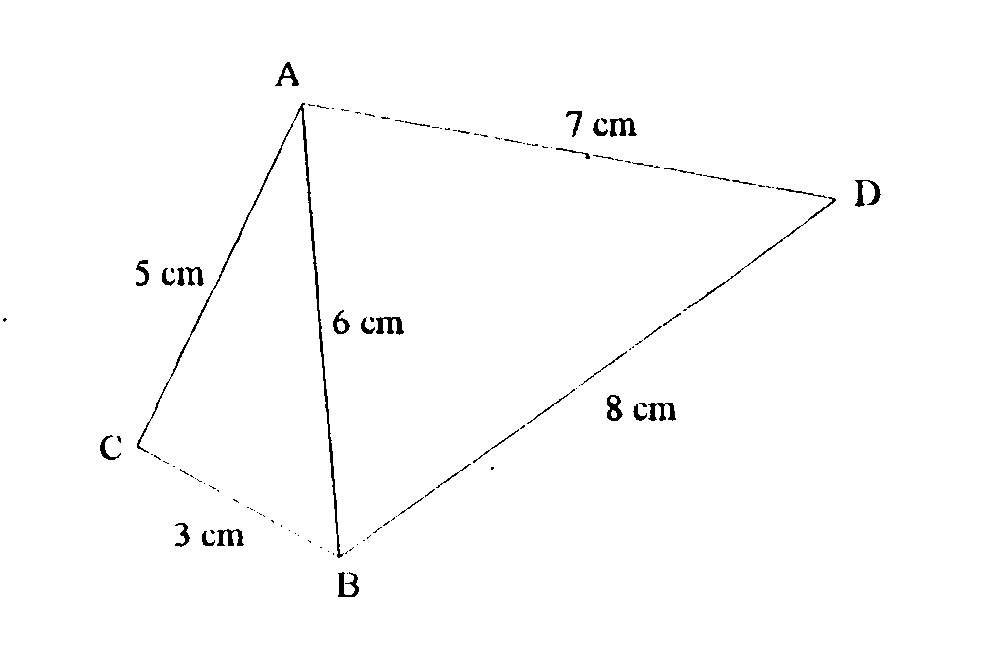 Exercice :Sur la figure suivante, les droites (MP) et (BD) sont parallèles.1) Calculer la distance AC. (justifier)2) Calculer la distance CD. (justifier)Exercice  :1) Quelle est la position précise du point E sur le segment [BC] ?2) Explique pourquoi les droites (ED) et (CF) sont parallèles.3) La droite (DA) coupe la droite (CF) en K.Calcule la distance CK sachant que DE mesure 1,5 cm.Exercice  :      ABC est un triangle rectangle en A.  AB = 7 cm  et AC = 12 cm.I est le milieu du segment [AB] .La droite perpendiculaire à [AB] passant par I coupe [BC] en J .1) Fais le dessin. Code le.2) Démontre que (IJ) et (AC) sont parallèles.3) Démontre que  J est le milieu du segment [BC] .4) Calcule  la longueur IJ.Exercice  :ABCD est un quadrilatère quelconque.I, J, K et L sont les milieux respectifs des segments [AB], [BC], [CD] et [DA].Prouve que (IL) est parallèle à (DB).Prouve que (KJ) est parallèle à (DB).Prouve que (KJ) est parallèle à (IL).Compare les longueurs LI et KJ.Prouve que le quadrilatère IJKL est un parallélogramme.:Exercice  Ecris les hypothèses qui résultent du codage.Reproduis cette figure. Démontre que les droites (BF) et (CG) sont parallèles.Démontre alors que B est le milieu du segment [AE].Exercice  :Enonce les trois propriétés de la droite des milieux. Tu les noteras P1, P2 et P3 (l’ordre est sans importance).2) a) Reproduis la figure ci-dessous en vraie grandeurPour les trois questions suivantes, il faut utiliser P1, P2  et P3  .    b) Soit J le milieu de [AC] et I le milieu de [AB]. Démontre que les droites (JI) et (CB) sont parallèles      (considère le triangle ABC).c) La parallèle à (BD) passant par I coupe (AD) en K. Démontre que K est le milieu de [AD] (considère triangle ABD).    d) Calcule IJ et JK en justifiant (considère ABC puis ABD). Exercice :Sur la figure suivante, les droites (MP) et (BD) sont parallèles.1) Calculer la distance AC. (justifier)2) Calculer la distance CD. (justifier)Exercice  :1) Quelle est la position précise du point E sur le segment [BC] ?2) Explique pourquoi les droites (ED) et (CF) sont parallèles.3) La droite (DA) coupe la droite (CF) en K.Calcule la distance CK sachant que DE mesure 1,5 cm.Exercice  :      ABC est un triangle rectangle en A.  AB = 7 cm  et AC = 12 cm.I est le milieu du segment [AB] .La droite perpendiculaire à [AB] passant par I coupe [BC] en J .1) Fais le dessin. Code le.2) Démontre que (IJ) et (AC) sont parallèles.3) Démontre que  J est le milieu du segment [BC] .4) Calcule  la longueur IJ.Exercice  :ABCD est un quadrilatère quelconque.I, J, K et L sont les milieux respectifs des segments [AB], [BC], [CD] et [DA].Prouve que (IL) est parallèle à (DB).Prouve que (KJ) est parallèle à (DB).Prouve que (KJ) est parallèle à (IL).Compare les longueurs LI et KJ.Prouve que le quadrilatère IJKL est un parallélogramme.:Exercice  Ecris les hypothèses qui résultent du codage.Reproduis cette figure. Démontre que les droites (BF) et (CG) sont parallèles.Démontre alors que B est le milieu du segment [AE].Exercice  :Enonce les trois propriétés de la droite des milieux. Tu les noteras P1, P2 et P3 (l’ordre est sans importance).2) a) Reproduis la figure ci-dessous en vraie grandeurPour les trois questions suivantes, il faut utiliser P1, P2  et P3  .    b) Soit J le milieu de [AC] et I le milieu de [AB]. Démontre que les droites (JI) et (CB) sont parallèles      (considère le triangle ABC).c) La parallèle à (BD) passant par I coupe (AD) en K. Démontre que K est le milieu de [AD] (considère triangle ABD).    d) Calcule IJ et JK en justifiant (considère ABC puis ABD). Exercice :Sur la figure suivante, les droites (MP) et (BD) sont parallèles.1) Calculer la distance AC. (justifier)2) Calculer la distance CD. (justifier)Exercice  :1) Quelle est la position précise du point E sur le segment [BC] ?2) Explique pourquoi les droites (ED) et (CF) sont parallèles.3) La droite (DA) coupe la droite (CF) en K.Calcule la distance CK sachant que DE mesure 1,5 cm.Exercice  :      ABC est un triangle rectangle en A.  AB = 7 cm  et AC = 12 cm.I est le milieu du segment [AB] .La droite perpendiculaire à [AB] passant par I coupe [BC] en J .1) Fais le dessin. Code le.2) Démontre que (IJ) et (AC) sont parallèles.3) Démontre que  J est le milieu du segment [BC] .4) Calcule  la longueur IJ.Exercice  :ABCD est un quadrilatère quelconque.I, J, K et L sont les milieux respectifs des segments [AB], [BC], [CD] et [DA].Prouve que (IL) est parallèle à (DB).Prouve que (KJ) est parallèle à (DB).Prouve que (KJ) est parallèle à (IL).Compare les longueurs LI et KJ.Prouve que le quadrilatère IJKL est un parallélogramme.